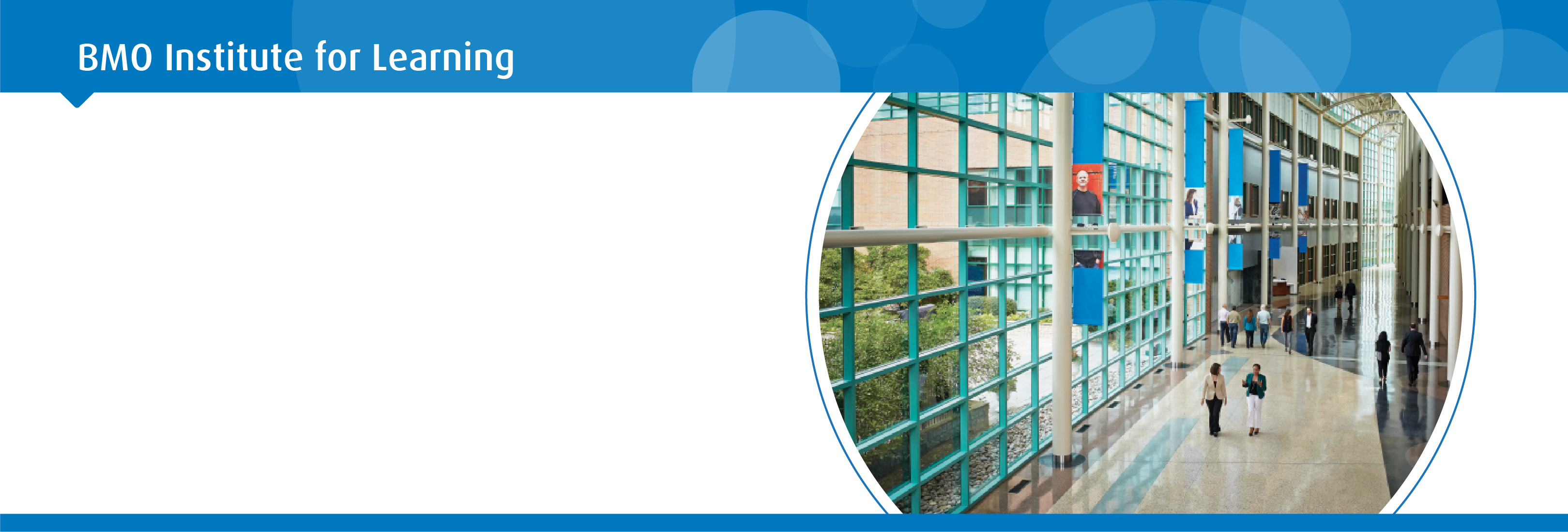 Reservation Request FormBMO Financial Group Institute for learningInnovators Alliance Thursday October 10, 2019 to  Friday October 11,  2019 Weekday - Bed & Breakfast Rate @$215.00 per person, single occupancy, per night + taxesRooms will be reserved at the BMO IFL based on availability, and an email confirmation will be sent to youArrival Date ________________________   Departure Date_________________________ Title: ______ First Name: ____________________ Last Name: ______________________________________Mailing Address: : __________________________Prov: _____Postal Code: ___________Phone (Day Time): __________________________________________E-Mail:____________________________________________________________________________________Method of Payment:Individual Participants are responsible for payment of guestrooms, any incidental charges, plus applicable taxes which shall be paid by the guest prior to departure. Accordingly a valid credit card must be presented at check-in time by all guests.Cancellation/Change Policy: For cancellation of any guest-room reservation, 14 business days (September 20, 2019) notice prior to arrival is required.  Check-In: anytime after 3:00pm Check -Out: anytime before: 1:00pmPlease complete the above and submit via email to ifl.reservations@bmo.com A confirmation email will be sent to your attention shortly If you need assistance Please contact The IFL Reservation AgentMonday – Friday  between 7:30am – 4:00pm   (416) 490-4484 We look forward to welcoming you! 